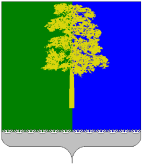 Муниципальное автономное дошкольное образовательноеучреждение «Центр развития ребёнка - детский сад «Чебурашка»ПРИКАЗот 31 мая 2021г.                                                                                                                № 153–одпгт. Междуреченский Об утверждении плана работы на июнь 2021 годаВ соответствии с программой воспитательной работы с детьми 2-7 лет в летний оздоровительный период «Веселый летний марафон» работы муниципального автономного дошкольного образовательного учреждения «Центр развития ребёнка – детский сад «Чебурашка» на 2020-2021 учебный год приказываю:1.Утвердить план работы МАДОУ «ЦРР-детский сад «Чебурашка» на июль 2021 года (Приложение 1).            2.Отвественным лицам, указанным в плане работы на июль 2021 года, обеспечить исполнение плана в установленные сроки.	3.Заместителю заведующего Шведовой О.В.:            3.1.Проинформировать педагогических работников о плане работы на июль 2021 года.            3.2.Сделать рассылку плана работы на июль 2021 года на электронную почту педагогическим работникам.	4.Педагогическим работникам предоставлять информацию о проведенном мероприятии в течение 2-х дней с момента его проведения согласно форме (Информационная справка – Приложение 2)5.Контроль за исполнением данного приказа оставляю за собой.Заведующий                                                                                                            Н.Н.КоршуноваС приказом ознакомлены:Приложение 1к приказу от 31.05.2021 года №153-одПриложение 2к приказу от 31.05.2021 года №153-одИНФОРМАЦИОННАЯ СПРАВКА О ПРОВЕДЕННОМ МЕРОПРИЯТИИ/РАЗВЛЕЧЕНИИ	Согласно годовому плану работы МАДОУ «ЦРР - детский сад «Чебурашка» в________________________________________группе прошло мероприятие/развлечение _______________________________________________________________________________________________(наименование мероприятия/развлечения)Дата проведения:_____________________________Ответственный:_______________________________________________________________________________________________________________Цель и задачи мероприятия:____________________________________________________________________________________________________________________________________________________________________________________________________________________________________________________________________________________________________________________________________________________________________________________________________________________________________________________________________________________________________________________________________________________________________________________________________________________________________________________________________Форма проведения:____________________________________________________________________________________________________________Охват детей/родителей:________________________________________________________________________________________________________Краткое содержание:______________________________________________________________________________________________________________________________________________________________________________________________________________________________________________________________________________________________________________________________________________________________________________________________________________________________________________________________________________________________________________________________________________________________________________________________________________________________________________________________________________________________________________________________________________________Положительные аспекты:______________________________________________________________________________________________________________________________________________________________________________________________________________________________________________________________________________________________________________________________________________________________Выводы и рекомендации:______________________________________________________________________________________________________________________________________________________________________________________________________________________________________________________________________________________________________________________________________________________________Справку составил педагогический работник:_______________( ______________________) Подпись                                  Ф.И.ОСогласовано с заместителем заведующего/старшим воспитателем_____________________/_________________________Ф.И.О.ПодписьДатаШведова О.В.Билебрух Л.Д.Рыбина И.И.Иванова Н.Г.Горельская А.Б.Кычакова О.А.Костадинова Д.КПлясунова Т.ИЗуева Е.В.Никитина Ю.А. Коршунова И.В.Перепелица Л.С.Пархоменко Д.М.Фомина И.А.Заботина С.Н.Стрельцова О.Н.УТВЕРЖДАЮ:Заведующий МАДОУ «ЦРР-детский сад «Чебурашка» _________________________________Н.Н.КоршуноваПриказ от «31» мая 2021г. №153-одПлан мероприятий МАДОУ «ЦРР-детский сад «Чебурашка» на июль 2021 годаУТВЕРЖДАЮ:Заведующий МАДОУ «ЦРР-детский сад «Чебурашка» _________________________________Н.Н.КоршуноваПриказ от «31» мая 2021г. №153-одПлан мероприятий МАДОУ «ЦРР-детский сад «Чебурашка» на июль 2021 годаУТВЕРЖДАЮ:Заведующий МАДОУ «ЦРР-детский сад «Чебурашка» _________________________________Н.Н.КоршуноваПриказ от «31» мая 2021г. №153-одПлан мероприятий МАДОУ «ЦРР-детский сад «Чебурашка» на июль 2021 годаУТВЕРЖДАЮ:Заведующий МАДОУ «ЦРР-детский сад «Чебурашка» _________________________________Н.Н.КоршуноваПриказ от «31» мая 2021г. №153-одПлан мероприятий МАДОУ «ЦРР-детский сад «Чебурашка» на июль 2021 годаУТВЕРЖДАЮ:Заведующий МАДОУ «ЦРР-детский сад «Чебурашка» _________________________________Н.Н.КоршуноваПриказ от «31» мая 2021г. №153-одПлан мероприятий МАДОУ «ЦРР-детский сад «Чебурашка» на июль 2021 годаУТВЕРЖДАЮ:Заведующий МАДОУ «ЦРР-детский сад «Чебурашка» _________________________________Н.Н.КоршуноваПриказ от «31» мая 2021г. №153-одПлан мероприятий МАДОУ «ЦРР-детский сад «Чебурашка» на июль 2021 годаУТВЕРЖДАЮ:Заведующий МАДОУ «ЦРР-детский сад «Чебурашка» _________________________________Н.Н.КоршуноваПриказ от «31» мая 2021г. №153-одПлан мероприятий МАДОУ «ЦРР-детский сад «Чебурашка» на июль 2021 годаПонедельникВторникСредаЧетвергПятницаСубботаВоскресенье1234  Развлечение «Солнце, воздух и вода – наши лучшие друзья»Отв.: Билебрух Л.Д.Игровое спортивное мероприятие «Солнце, воздух и вода – наши лучшие друзья»(группа «Почемучки»)Отв.: Кычакова О.А.567891011Выставка художественных произведений  «В царстве - Пушкинском государстве»Отв.: Никитина Ю.А., Перепелица Л.С, Заботина С.Н., РыбинаИ.И.Оформление фотозоны               «Вот такое прекрасное лето…»Отв.: Горельская А.Б., Зуева Е.В., Костадинова Д.К., Плясунова Т.И.  Экологическая  акция «Цветущий детский сад»Отв.: Никитина Ю.А., Перепелица Л.С, Заботина С.Н., Рыбина И.ИУчастие в заседание рабочей группы по вопросам развития дошкольного образованияОтв.: Шведова О.В, Л.Д. БилебрухПроект «Чудо огород»Отв.: Билебрух Л.Д.Игровое спортивное мероприятие «Солнце, воздух и вода – наши лучшие друзья»(группа «Почемучки»)Отв.: Кычакова О.А.12131415161718Выставка художественных произведений К.И.Чуковского Отв.: Никитина Ю.А., Перепелица Л.С, Заботина С.Н., Рыбина И.И  Викторина по сказкам К.И.ЧуковскогоОтв.: Никитина Ю.А., Перепелица Л.С, Рыбина И.И, Коршунова И.В., Стрельцова О.Н. Иванова Н.Г. Игровое спортивное мероприятие «Безопасное лето»(группа «Затейники»)Отв.: Кычакова О.А19202122232425Проведение «Шахматного турнира»Отв.: Фомина И.А.Театрализация«В гостях у сказки»Отв.: Л.Д. Билебрух.Акция «Сбережем воду вместе!»Отв.: Никитина Ю.А., Перепелица Л.С, Заботина С.Н., Рыбина И.И, Коршунова И.В., Конева И.С.Отчет по КДНОтв.: Шведова О.В.Игровое спортивное мероприятие «Безопасное лето»(группа «Фантазёры»)Отв.: Кычакова О.АМониторинг обращений гражданОтв.: Шведова О.В.2627282930Проведение игровых сеансов в рамках центра игровой поддержки ребенка в группах раннего дошкольного возрастаОтв.: Костадинова Д.К., Плясунова Т.И., Горельская А.Б., Зуева Е.В., Проведение игровых сеансов в рамках центра игровой поддержки ребенка в группах раннего дошкольного возрастаОтв.: Костадинова Д.К., Плясунова Т.И., Горельская А.Б., Зуева Е.В., Проведение игровых сеансов в рамках центра игровой поддержки ребенка в группах раннего дошкольного возрастаОтв.: Костадинова Д.К., Плясунова Т.И., Горельская А.Б., Зуева Е.В., Региональный конкурс научно-исследовательских, методических и творческих работ "Мой Ханты-Мансийский автономный округ"Отв.: Л.Д. БилебрухФотовыставка «Мой любимый вид спорта»Отв.: Никитина Ю.А., Перепелица Л.С, Заботина С.Н., Рыбина И.И, Коршунова И.В., Конева И.С.Алта М.В., Стрельцова О.Н.Викторина  «Солнце, воздух и вода – наши лучшие друзья!»Отв.: Никитина Ю.А., Перепелица Л.С, Заботина С.Н., Рыбина И.И, Коршунова И.В., Конева И.С.Спортивные игры Отв.: Кычакова О.А